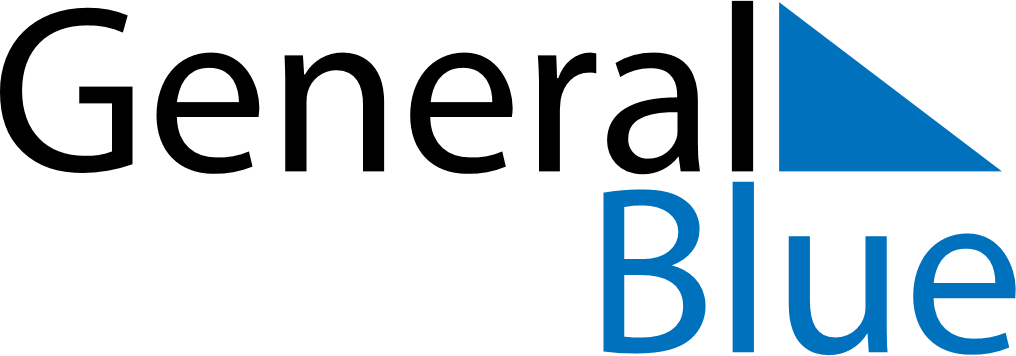 October 2026October 2026October 2026MoldovaMoldovaMONTUEWEDTHUFRISATSUN1234Wine Day5678910111213141516171819202122232425262728293031